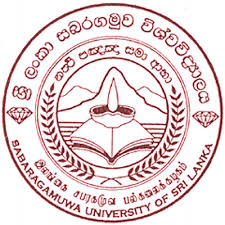 								            From No. 04_APlease fill-in this evaluation form so that lab classes during the semester would be properly evaluated. Please do this individually. Your genuine evaluation is highly appreciated and this will help to improve the quality of lab classes. This feedback information will be kept strictly confidential.Please read the following statements and circle the most appropriate answer for each statement.Please tick the most appropriate answer or each statement.Please make other comments about the laboratory setup and facilities if any, in the space provided below.……………………………………………………………………………………………………….............. ……………………………………………………………………………………………………….............. ……………………………………………………………………………………………………….............. ……………………………………………………………………………………………………….............. ……………………………………………………………………………………………………….............. ……………………………………………………………………………………………………….............. ……………………………………………………………………………………………………….............. Thank you for your valued evaluation.Compiled by: Centre for Quality Assurance – Sabaragamuwa University of Sri LankaEmail: info@cqa.sab.ac.lk, director@cqa.sab.ac.lkDegree ProgrammeYear and SemesterCourse Title and CodeName of Lecturer(s) /                 Instructor(s)Rev./Prof./Dr./Mr./Ms.LaboratoryDate of EvaluationSerial No.Evaluation CriteriaStrongly agreeAgreeNeither agree nor disagreeDisagreeStrongly disagreeNot applicableiThe laboratory is located in a place with an easy accessibility54321iiThe laboratory set up provides flexibility for learning and safe research54321iiiThere were adequate instructors/demonstrators and technicians for assistance54321ivThe technical staff is available during the entire practical session54321vThe numbers of workstations are adequate for the entire class54321viThe workspace allocated per student is sufficient54321viiThe overall lab facilities are adequate to conduct the practical individually54321viiiInduction programs are regularly conducted at the beginning by the technical staff to make students aware of safety issues54321ixChemical Safety Data Sheets are maintained and readily available throughout54321xThe laboratory has enough facilities to ensure the chemical, biological and radiation safety of students during practical sessions54321xiPersonal protective equipment available in the laboratory are adequate54321xiiThe technical staff is knowledgeable and confident enough to deal with emergency situations54321xiiiWaste management in the laboratory is satisfactory54321xivThe laboratory provides a comfortable and uninterrupted environment to conduct the practical sessions54321xvThe laboratory provided me a good learning experience5432aArrangement of equipment, chemicals and working placesVery GoodGoodSatisfactoryPoorVery PoorbThe overall rating of the laboratory Very GoodGoodSatisfactoryPoorVery Poor